2022年度伽师县政府网站工作报表来源：本站原创 发布日期：2023-01-19 19:39 浏览次数：372 字体：【大 中 小】 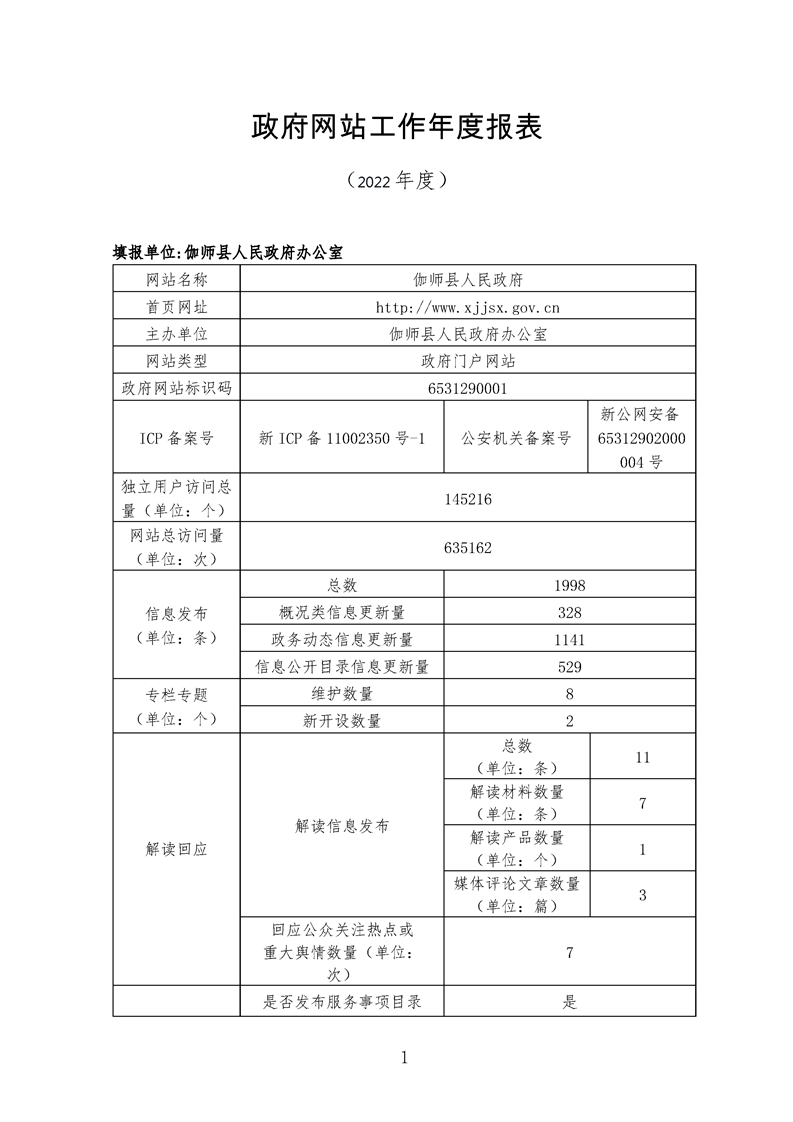 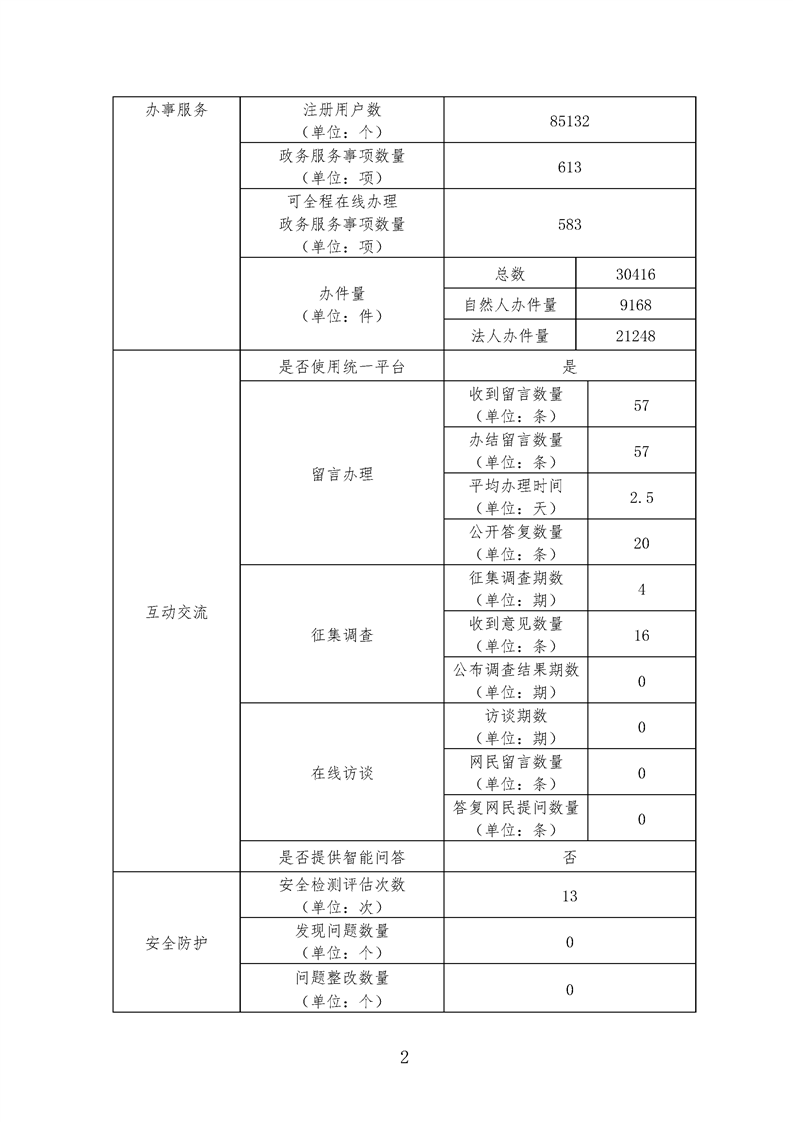 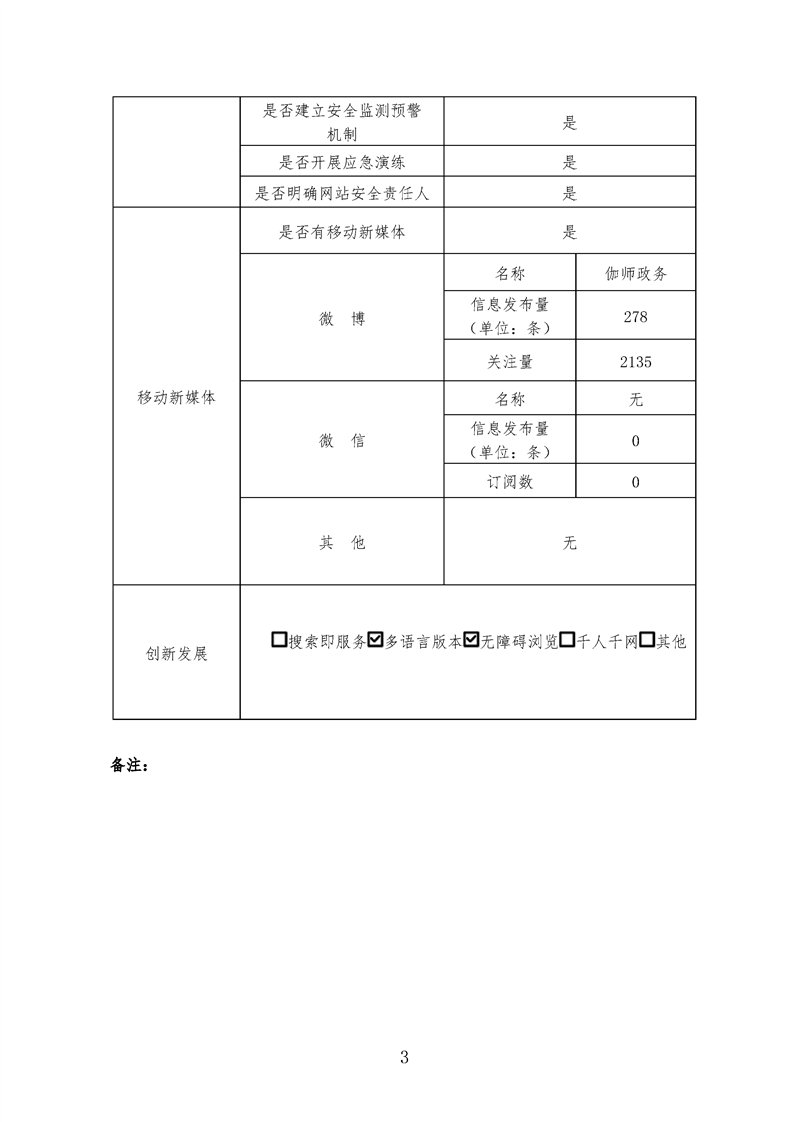 